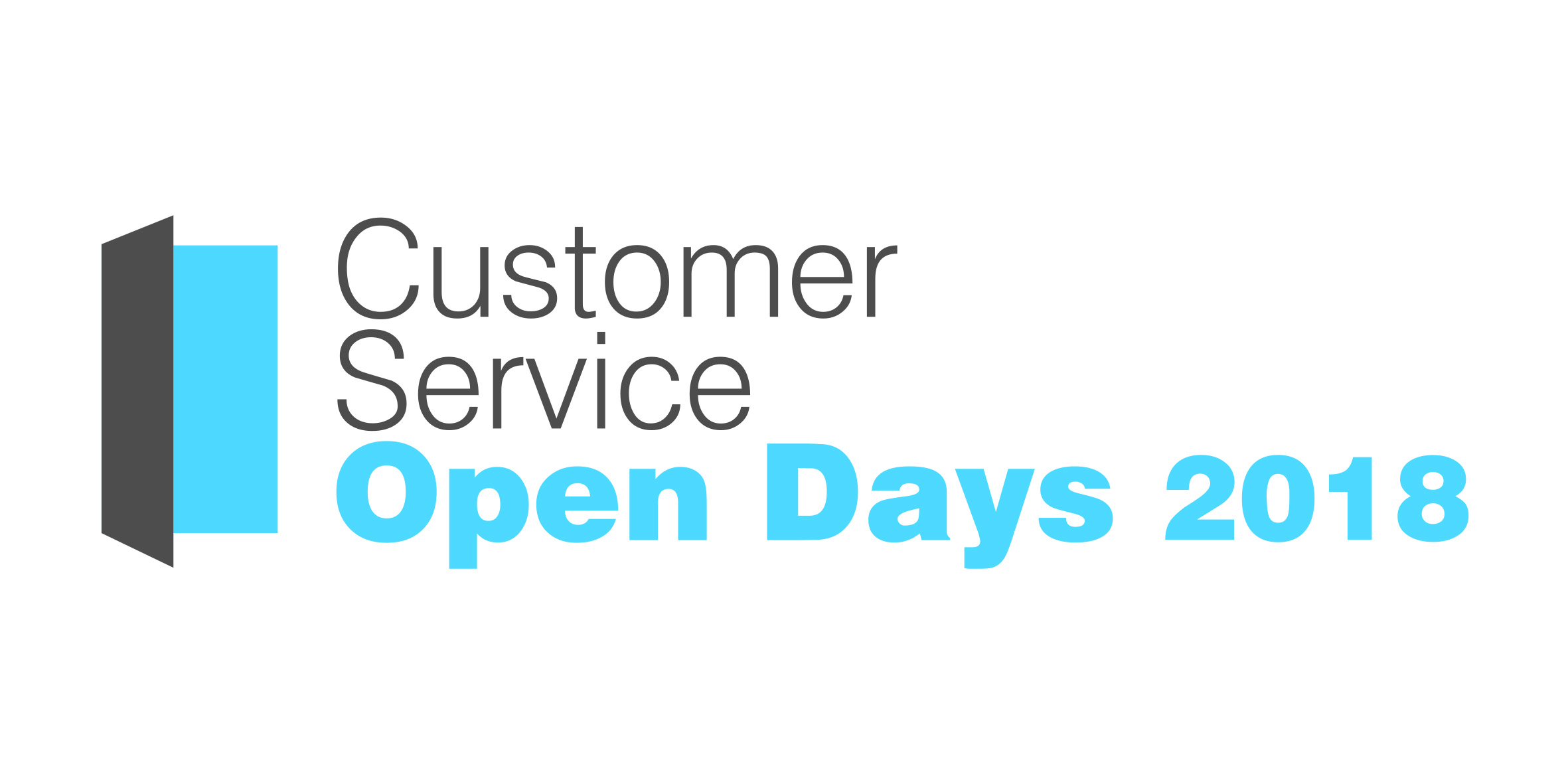 Δήλωση ΣυμμετοχώνΠαρακαλούμε να συμπληρώσετε μία αίτηση ανά εταιρεία, για όλους τους συμμετέχοντες και όλες τις δραστηριότητες. Προτείνουμε τον ορισμό ενός υπεύθυνου για όλες τις συμμετοχές.Στοιχεία Εταιρείας-μέλους του ΕΙΕΠ & Υπεύθυνου ΕπικοινωνίαςΔήλωση Συμμετοχών ανά ημέρα και ανά δραστηριότητα Δευτέρα, 26 Φεβρουαρίου 2018Τρίτη, 27 Φεβρουαρίου 2018Τετάρτη, 28 Φεβρουαρίου 2018Η εκδήλωση αφορά σε Διευθύνοντες Συμβούλους και Γενικούς Διευθυντές.Πέμπτη, 1 Μαρτίου 2018Παρασκευή, 2 Μαρτίου 2018Επωνυμία Εταιρείας:Όνομα Υπευθύνου:Τηλ. Επικοινωνίας:E-mail:10:00 – 12:00 10:00 – 12:00 Βιωματικό Workshop | SQLEARN"Εκπαίδευση και Εξυπηρέτηση Πελατών" (Κτίριο Αττικών Διαδρομών, Παιανία, 41,9χλμ. Αττικής Οδού, ΤΚ 190 02 – Κέντρο Λειτουργίας και Συντήρησης της Αττικής Οδού – έξοδος 18)Βιωματικό Workshop | SQLEARN"Εκπαίδευση και Εξυπηρέτηση Πελατών" (Κτίριο Αττικών Διαδρομών, Παιανία, 41,9χλμ. Αττικής Οδού, ΤΚ 190 02 – Κέντρο Λειτουργίας και Συντήρησης της Αττικής Οδού – έξοδος 18)Βιωματικό Workshop | SQLEARN"Εκπαίδευση και Εξυπηρέτηση Πελατών" (Κτίριο Αττικών Διαδρομών, Παιανία, 41,9χλμ. Αττικής Οδού, ΤΚ 190 02 – Κέντρο Λειτουργίας και Συντήρησης της Αττικής Οδού – έξοδος 18)Βιωματικό Workshop | SQLEARN"Εκπαίδευση και Εξυπηρέτηση Πελατών" (Κτίριο Αττικών Διαδρομών, Παιανία, 41,9χλμ. Αττικής Οδού, ΤΚ 190 02 – Κέντρο Λειτουργίας και Συντήρησης της Αττικής Οδού – έξοδος 18)α/αΟνοματεπώνυμοΟνοματεπώνυμοΤίτλος θέσηςe-mailΤηλ. Επικοινωνίας1234515:00 – 17:0015:00 – 17:00Παρουσίαση βέλτιστης πρακτικής/ Case Study | COSMOTE E-VALUE "GDPR Synergy: Putting People First"(Μ. Βασιλείου 6 – 8 & Ελασιδών, Κεραμεικός 118 54 Αττική)Παρουσίαση βέλτιστης πρακτικής/ Case Study | COSMOTE E-VALUE "GDPR Synergy: Putting People First"(Μ. Βασιλείου 6 – 8 & Ελασιδών, Κεραμεικός 118 54 Αττική)Παρουσίαση βέλτιστης πρακτικής/ Case Study | COSMOTE E-VALUE "GDPR Synergy: Putting People First"(Μ. Βασιλείου 6 – 8 & Ελασιδών, Κεραμεικός 118 54 Αττική)Παρουσίαση βέλτιστης πρακτικής/ Case Study | COSMOTE E-VALUE "GDPR Synergy: Putting People First"(Μ. Βασιλείου 6 – 8 & Ελασιδών, Κεραμεικός 118 54 Αττική)α/αΟνοματεπώνυμοΟνοματεπώνυμοΤίτλος θέσηςe-mailΤηλ. Επικοινωνίας110:00 – 12:0010:00 – 12:00Study tour | VODAFONE "Προσωποποιημένη εξυπηρέτηση" (Πειραιώς 74Α, 185 47, Νέο Φάληρο)Study tour | VODAFONE "Προσωποποιημένη εξυπηρέτηση" (Πειραιώς 74Α, 185 47, Νέο Φάληρο)Study tour | VODAFONE "Προσωποποιημένη εξυπηρέτηση" (Πειραιώς 74Α, 185 47, Νέο Φάληρο)Study tour | VODAFONE "Προσωποποιημένη εξυπηρέτηση" (Πειραιώς 74Α, 185 47, Νέο Φάληρο)α/αΟνοματεπώνυμοΟνοματεπώνυμοΤίτλος θέσηςe-mailΤηλ. Επικοινωνίας112:00 – 14:0012:00 – 14:00Παρουσίαση υπηρεσίας – εργαλείου | ZAMPPLE HELLAS – Υπηρεσία Zevioo by Zampple"Generation CX: Offering relevant and personalized services vs. offering the lowest prices" (Κτίριο Αττικών Διαδρομών, Παιανία, 41,9χλμ. Αττικής Οδού, ΤΚ 190 02 – Κέντρο Λειτουργίας και Συντήρησης της Αττικής Οδού – έξοδος 18)Παρουσίαση υπηρεσίας – εργαλείου | ZAMPPLE HELLAS – Υπηρεσία Zevioo by Zampple"Generation CX: Offering relevant and personalized services vs. offering the lowest prices" (Κτίριο Αττικών Διαδρομών, Παιανία, 41,9χλμ. Αττικής Οδού, ΤΚ 190 02 – Κέντρο Λειτουργίας και Συντήρησης της Αττικής Οδού – έξοδος 18)Παρουσίαση υπηρεσίας – εργαλείου | ZAMPPLE HELLAS – Υπηρεσία Zevioo by Zampple"Generation CX: Offering relevant and personalized services vs. offering the lowest prices" (Κτίριο Αττικών Διαδρομών, Παιανία, 41,9χλμ. Αττικής Οδού, ΤΚ 190 02 – Κέντρο Λειτουργίας και Συντήρησης της Αττικής Οδού – έξοδος 18)Παρουσίαση υπηρεσίας – εργαλείου | ZAMPPLE HELLAS – Υπηρεσία Zevioo by Zampple"Generation CX: Offering relevant and personalized services vs. offering the lowest prices" (Κτίριο Αττικών Διαδρομών, Παιανία, 41,9χλμ. Αττικής Οδού, ΤΚ 190 02 – Κέντρο Λειτουργίας και Συντήρησης της Αττικής Οδού – έξοδος 18)α/αΟνοματεπώνυμοΟνοματεπώνυμοΤίτλος θέσηςe-mailΤηλ. Επικοινωνίας1234515:00 – 17:0015:00 – 17:00Επιμορφωτικό Εργαστήρι/ Workshop -  Παρουσίαση βέλτιστης πρακτικής/ Case Study | OPEL ΕΛΛΑΣ"Profiling Customers – Each Client a Different Need"(Κτίριο Αττικών Διαδρομών, Παιανία, 41,9χλμ. Αττικής Οδού, ΤΚ 190 02 – Κέντρο Λειτουργίας και Συντήρησης της Αττικής Οδού – έξοδος 18)Επιμορφωτικό Εργαστήρι/ Workshop -  Παρουσίαση βέλτιστης πρακτικής/ Case Study | OPEL ΕΛΛΑΣ"Profiling Customers – Each Client a Different Need"(Κτίριο Αττικών Διαδρομών, Παιανία, 41,9χλμ. Αττικής Οδού, ΤΚ 190 02 – Κέντρο Λειτουργίας και Συντήρησης της Αττικής Οδού – έξοδος 18)Επιμορφωτικό Εργαστήρι/ Workshop -  Παρουσίαση βέλτιστης πρακτικής/ Case Study | OPEL ΕΛΛΑΣ"Profiling Customers – Each Client a Different Need"(Κτίριο Αττικών Διαδρομών, Παιανία, 41,9χλμ. Αττικής Οδού, ΤΚ 190 02 – Κέντρο Λειτουργίας και Συντήρησης της Αττικής Οδού – έξοδος 18)Επιμορφωτικό Εργαστήρι/ Workshop -  Παρουσίαση βέλτιστης πρακτικής/ Case Study | OPEL ΕΛΛΑΣ"Profiling Customers – Each Client a Different Need"(Κτίριο Αττικών Διαδρομών, Παιανία, 41,9χλμ. Αττικής Οδού, ΤΚ 190 02 – Κέντρο Λειτουργίας και Συντήρησης της Αττικής Οδού – έξοδος 18)α/αΟνοματεπώνυμοΟνοματεπώνυμοΤίτλος θέσηςe-mailΤηλ. Επικοινωνίας1234508:30  – 10:3008:30  – 10:30CEO Breakfast και παρουσίαση κ. Δημήτρη Μαύρου, Διευθύνοντος Συμβούλου της ΜRB Hellas A.Ε. με θέμα: "Η αναταραχή είναι η νέα κανονικότητα"(Ξενοδοχείο Sofitel Athens Airport, Διεθνής Αερολιμένας Αθηνών, Σπάτα, ΤΚ 190 19)CEO Breakfast και παρουσίαση κ. Δημήτρη Μαύρου, Διευθύνοντος Συμβούλου της ΜRB Hellas A.Ε. με θέμα: "Η αναταραχή είναι η νέα κανονικότητα"(Ξενοδοχείο Sofitel Athens Airport, Διεθνής Αερολιμένας Αθηνών, Σπάτα, ΤΚ 190 19)CEO Breakfast και παρουσίαση κ. Δημήτρη Μαύρου, Διευθύνοντος Συμβούλου της ΜRB Hellas A.Ε. με θέμα: "Η αναταραχή είναι η νέα κανονικότητα"(Ξενοδοχείο Sofitel Athens Airport, Διεθνής Αερολιμένας Αθηνών, Σπάτα, ΤΚ 190 19)CEO Breakfast και παρουσίαση κ. Δημήτρη Μαύρου, Διευθύνοντος Συμβούλου της ΜRB Hellas A.Ε. με θέμα: "Η αναταραχή είναι η νέα κανονικότητα"(Ξενοδοχείο Sofitel Athens Airport, Διεθνής Αερολιμένας Αθηνών, Σπάτα, ΤΚ 190 19)α/αΟνοματεπώνυμοΟνοματεπώνυμοΤίτλος θέσηςe-mailΤηλ. Επικοινωνίας110:00 – 12:0010:00 – 12:00Study Tour | PUBLIC (RETAIL WORLD S.A.)"Εξυπηρέτηση πελάτη στο σύγχρονο retail – άμεσες και έμμεσες ενέργειες που εξασφαλίζουν ικανοποίηση του επισκέπτη" (PUBLIC ΣΥΝΤΑΓΜΑ, Καραγιώργη Σερβίας 1, Πλατεία Συντάγματος – Σημείο συνάντησης το Ισόγειο Public Café)Study Tour | PUBLIC (RETAIL WORLD S.A.)"Εξυπηρέτηση πελάτη στο σύγχρονο retail – άμεσες και έμμεσες ενέργειες που εξασφαλίζουν ικανοποίηση του επισκέπτη" (PUBLIC ΣΥΝΤΑΓΜΑ, Καραγιώργη Σερβίας 1, Πλατεία Συντάγματος – Σημείο συνάντησης το Ισόγειο Public Café)Study Tour | PUBLIC (RETAIL WORLD S.A.)"Εξυπηρέτηση πελάτη στο σύγχρονο retail – άμεσες και έμμεσες ενέργειες που εξασφαλίζουν ικανοποίηση του επισκέπτη" (PUBLIC ΣΥΝΤΑΓΜΑ, Καραγιώργη Σερβίας 1, Πλατεία Συντάγματος – Σημείο συνάντησης το Ισόγειο Public Café)Study Tour | PUBLIC (RETAIL WORLD S.A.)"Εξυπηρέτηση πελάτη στο σύγχρονο retail – άμεσες και έμμεσες ενέργειες που εξασφαλίζουν ικανοποίηση του επισκέπτη" (PUBLIC ΣΥΝΤΑΓΜΑ, Καραγιώργη Σερβίας 1, Πλατεία Συντάγματος – Σημείο συνάντησης το Ισόγειο Public Café)α/αΟνοματεπώνυμοΟνοματεπώνυμοΤίτλος θέσηςe-mailΤηλ. Επικοινωνίας113:00 – 15:0013:00 – 15:00Study Tour (Group 1) | NESPRESSO Hellas "Η απόλυτη εμπειρία Nespresso μέσα από ένα πρωτοποριακό μοντέλο εξυπηρέτησης" (Nespresso Via Appia Btq – Golden Hall (Λεωφ. Κηφισίας 37Α, Εμπορικό Κέντρο, Μαρούσι) - Ισόγειο)Study Tour (Group 1) | NESPRESSO Hellas "Η απόλυτη εμπειρία Nespresso μέσα από ένα πρωτοποριακό μοντέλο εξυπηρέτησης" (Nespresso Via Appia Btq – Golden Hall (Λεωφ. Κηφισίας 37Α, Εμπορικό Κέντρο, Μαρούσι) - Ισόγειο)Study Tour (Group 1) | NESPRESSO Hellas "Η απόλυτη εμπειρία Nespresso μέσα από ένα πρωτοποριακό μοντέλο εξυπηρέτησης" (Nespresso Via Appia Btq – Golden Hall (Λεωφ. Κηφισίας 37Α, Εμπορικό Κέντρο, Μαρούσι) - Ισόγειο)Study Tour (Group 1) | NESPRESSO Hellas "Η απόλυτη εμπειρία Nespresso μέσα από ένα πρωτοποριακό μοντέλο εξυπηρέτησης" (Nespresso Via Appia Btq – Golden Hall (Λεωφ. Κηφισίας 37Α, Εμπορικό Κέντρο, Μαρούσι) - Ισόγειο)α/αΟνοματεπώνυμοΟνοματεπώνυμοΤίτλος θέσηςe-mailΤηλ. Επικοινωνίας115:00 – 17:00 15:00 – 17:00 Παρουσίαση βέλτιστης πρακτικής/ Case Study | ALPHA BANK "ALPHA BANK BONUS"(Κεντρικό Κτίριο της Alpha Bank, Σταδίου 40, 3ος όροφος)Παρουσίαση βέλτιστης πρακτικής/ Case Study | ALPHA BANK "ALPHA BANK BONUS"(Κεντρικό Κτίριο της Alpha Bank, Σταδίου 40, 3ος όροφος)Παρουσίαση βέλτιστης πρακτικής/ Case Study | ALPHA BANK "ALPHA BANK BONUS"(Κεντρικό Κτίριο της Alpha Bank, Σταδίου 40, 3ος όροφος)Παρουσίαση βέλτιστης πρακτικής/ Case Study | ALPHA BANK "ALPHA BANK BONUS"(Κεντρικό Κτίριο της Alpha Bank, Σταδίου 40, 3ος όροφος)α/αΟνοματεπώνυμοΟνοματεπώνυμοΤίτλος θέσηςe-mailΤηλ. Επικοινωνίας1234508:30  – 10:3008:30  – 10:30Customer Service Champion Breakfast και παρουσίαση κ. Philippos Mitletton, Δικηγόρου – Data protection expert – πρώην Προϊστάμενου Ελεγκτών της Αρχής Προστασίας Δεδομένων (Attorney-at-law, Data protection expert, ex-Head of the Auditors department of the Hellenic Data Protection Authority) με θέμα: "Υποχρεώσεις – Συμμορφώσεις με τον ΓΚΠΔ (Compliance obligations to the GDPR)"(Ξενοδοχείο Sofitel Athens Airport, Διεθνής Αερολιμένας Αθηνών, Σπάτα, ΤΚ 190 19)Customer Service Champion Breakfast και παρουσίαση κ. Philippos Mitletton, Δικηγόρου – Data protection expert – πρώην Προϊστάμενου Ελεγκτών της Αρχής Προστασίας Δεδομένων (Attorney-at-law, Data protection expert, ex-Head of the Auditors department of the Hellenic Data Protection Authority) με θέμα: "Υποχρεώσεις – Συμμορφώσεις με τον ΓΚΠΔ (Compliance obligations to the GDPR)"(Ξενοδοχείο Sofitel Athens Airport, Διεθνής Αερολιμένας Αθηνών, Σπάτα, ΤΚ 190 19)Customer Service Champion Breakfast και παρουσίαση κ. Philippos Mitletton, Δικηγόρου – Data protection expert – πρώην Προϊστάμενου Ελεγκτών της Αρχής Προστασίας Δεδομένων (Attorney-at-law, Data protection expert, ex-Head of the Auditors department of the Hellenic Data Protection Authority) με θέμα: "Υποχρεώσεις – Συμμορφώσεις με τον ΓΚΠΔ (Compliance obligations to the GDPR)"(Ξενοδοχείο Sofitel Athens Airport, Διεθνής Αερολιμένας Αθηνών, Σπάτα, ΤΚ 190 19)Customer Service Champion Breakfast και παρουσίαση κ. Philippos Mitletton, Δικηγόρου – Data protection expert – πρώην Προϊστάμενου Ελεγκτών της Αρχής Προστασίας Δεδομένων (Attorney-at-law, Data protection expert, ex-Head of the Auditors department of the Hellenic Data Protection Authority) με θέμα: "Υποχρεώσεις – Συμμορφώσεις με τον ΓΚΠΔ (Compliance obligations to the GDPR)"(Ξενοδοχείο Sofitel Athens Airport, Διεθνής Αερολιμένας Αθηνών, Σπάτα, ΤΚ 190 19)α/αΟνοματεπώνυμοΟνοματεπώνυμοΤίτλος θέσηςe-mailΤηλ. Επικοινωνίας1213:00 – 15:0013:00 – 15:00Study Tour (Group 2) | NESPRESSO Hellas (Group 2)"Η απόλυτη εμπειρία Nespresso μέσα από ένα πρωτοποριακό μοντέλο εξυπηρέτησης" (Nespresso Via Appia Btq – Golden Hall (Λεωφ. Κηφισίας 37Α, Εμπορικό Κέντρο, Μαρούσι) - Ισόγειο)Study Tour (Group 2) | NESPRESSO Hellas (Group 2)"Η απόλυτη εμπειρία Nespresso μέσα από ένα πρωτοποριακό μοντέλο εξυπηρέτησης" (Nespresso Via Appia Btq – Golden Hall (Λεωφ. Κηφισίας 37Α, Εμπορικό Κέντρο, Μαρούσι) - Ισόγειο)Study Tour (Group 2) | NESPRESSO Hellas (Group 2)"Η απόλυτη εμπειρία Nespresso μέσα από ένα πρωτοποριακό μοντέλο εξυπηρέτησης" (Nespresso Via Appia Btq – Golden Hall (Λεωφ. Κηφισίας 37Α, Εμπορικό Κέντρο, Μαρούσι) - Ισόγειο)Study Tour (Group 2) | NESPRESSO Hellas (Group 2)"Η απόλυτη εμπειρία Nespresso μέσα από ένα πρωτοποριακό μοντέλο εξυπηρέτησης" (Nespresso Via Appia Btq – Golden Hall (Λεωφ. Κηφισίας 37Α, Εμπορικό Κέντρο, Μαρούσι) - Ισόγειο)α/αΟνοματεπώνυμοΟνοματεπώνυμοΤίτλος θέσηςe-mailΤηλ. Επικοινωνίας115:00 – 17:00 15:00 – 17:00 Παρουσίαση βέλτιστης πρακτικής/ Case Study | ΤΡΑΠΕΖΑ ΠΕΙΡΑΙΩΣ"Mobile Banking Evolution: Drive mobile adoption via the branch" (Εκπαιδευτικό Κέντρο Μεσογείων, Λεωφόρος Μεσογείων 109-111, 11526 Αμπελόκηποι, G1)Παρουσίαση βέλτιστης πρακτικής/ Case Study | ΤΡΑΠΕΖΑ ΠΕΙΡΑΙΩΣ"Mobile Banking Evolution: Drive mobile adoption via the branch" (Εκπαιδευτικό Κέντρο Μεσογείων, Λεωφόρος Μεσογείων 109-111, 11526 Αμπελόκηποι, G1)Παρουσίαση βέλτιστης πρακτικής/ Case Study | ΤΡΑΠΕΖΑ ΠΕΙΡΑΙΩΣ"Mobile Banking Evolution: Drive mobile adoption via the branch" (Εκπαιδευτικό Κέντρο Μεσογείων, Λεωφόρος Μεσογείων 109-111, 11526 Αμπελόκηποι, G1)Παρουσίαση βέλτιστης πρακτικής/ Case Study | ΤΡΑΠΕΖΑ ΠΕΙΡΑΙΩΣ"Mobile Banking Evolution: Drive mobile adoption via the branch" (Εκπαιδευτικό Κέντρο Μεσογείων, Λεωφόρος Μεσογείων 109-111, 11526 Αμπελόκηποι, G1)α/αΟνοματεπώνυμοΟνοματεπώνυμοΤίτλος θέσηςe-mailΤηλ. Επικοινωνίας1234510:30 – 12:3010:30 – 12:30Επιμορφωτικό Εργαστήρι / Workshop | MANPOWERGROUP"The ‘Human Factor’: Exploring customer experience in the digital era"(Μεσογείων 2-4, Πύργος Αθηνών, Κτιριακό Συγκρότημα Β', 115 27)Επιμορφωτικό Εργαστήρι / Workshop | MANPOWERGROUP"The ‘Human Factor’: Exploring customer experience in the digital era"(Μεσογείων 2-4, Πύργος Αθηνών, Κτιριακό Συγκρότημα Β', 115 27)Επιμορφωτικό Εργαστήρι / Workshop | MANPOWERGROUP"The ‘Human Factor’: Exploring customer experience in the digital era"(Μεσογείων 2-4, Πύργος Αθηνών, Κτιριακό Συγκρότημα Β', 115 27)Επιμορφωτικό Εργαστήρι / Workshop | MANPOWERGROUP"The ‘Human Factor’: Exploring customer experience in the digital era"(Μεσογείων 2-4, Πύργος Αθηνών, Κτιριακό Συγκρότημα Β', 115 27)α/αΟνοματεπώνυμοΟνοματεπώνυμοΤίτλος θέσηςe-mailΤηλ. Επικοινωνίας1234514:30  – 16:3014:30  – 16:30Study Tour | McArthurGlen Designer Outlet Athens"Customer Service" (Εκπτωτικό Χωριό McArthurGlen, Οικοδομικό Τετράγωνο Ε71, 19004, Σπάτα)Study Tour | McArthurGlen Designer Outlet Athens"Customer Service" (Εκπτωτικό Χωριό McArthurGlen, Οικοδομικό Τετράγωνο Ε71, 19004, Σπάτα)Study Tour | McArthurGlen Designer Outlet Athens"Customer Service" (Εκπτωτικό Χωριό McArthurGlen, Οικοδομικό Τετράγωνο Ε71, 19004, Σπάτα)Study Tour | McArthurGlen Designer Outlet Athens"Customer Service" (Εκπτωτικό Χωριό McArthurGlen, Οικοδομικό Τετράγωνο Ε71, 19004, Σπάτα)α/αΟνοματεπώνυμοΟνοματεπώνυμοΤίτλος θέσηςe-mailΤηλ. Επικοινωνίας12